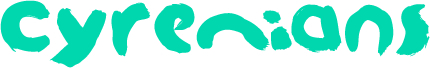 Volunteer Role DescriptionOPAL (Older People Active Lives) Digital Support Volunteer
Time Commitment: We offer support which can last up to 9 months and ask volunteers to commit to a few hours per week/fortnight for 6 months minimum.  Location: West Lothian wide (initially from your home)Contact: 27 George St, Bathgate, EH48 1PG. 01506 815815, opal@cyrenians.scot Overview OPAL (Older People Active Lives) aims to maintain or increase the independence and well-being of older people across the West Lothian area. Our service is delivered by dedicated, trained volunteers who offer encouragement, companionship and support to engage in social, leisure and community activities. We support anyone of age 60+ who is looking to re-connect socially either on a one-to-one basis or in a group setting. People can either self-refer or be referred by a health professional.Why we need you and what activities are involvedYou will be matched with a client who wants to learn about a device (phone, tablet, laptop) that you also use and through short weekly sessions over the phone or in person, your support and encouragement could help them to:Understand the basics of using their chosen deviceUndertake specific online tasks such as email, joining online groups or web browsing and using search enginesFeel connected and engaged Reduce feelings of loneliness, isolation and vulnerabilitySkills we’re looking forSolid understanding of one or more specific device(s) e.g. iPad, android tablet or phone, windows or mac computer, chromebook etcGood listening and communication skillsFriendly personality / approachableReliable with good time keepingPatience and empathyNon-judgementalRespectful of confidentialityAble to work within set boundariesKeep accurate call records and feed back to the team regularlyAn understanding of current Coronavirus regulations/recommendations What you can gain from this opportunity Rewarding experience making a positive contribution to an older person’s quality of life, health, and sense of well-being.Develop training/teaching skillsDevelop empathy and listening skillsConnect with new people and make new friendsGain work or study experience, career change or try new things further to retirementPersonal development with training and ongoing support providedEssential Criteria18+PVG Scheme Membership (organised by Cyrenians, no fee)Further InfoExpensesWe cover local travel costs at public transport rate or mileage (45p per mile) and out of pocket expensesAbout us At Cyrenians, we tackle the causes and consequences of homelessness.Everybody deserves the opportunity to lead valued, fulfilling lives. The support we offer is person-centred and relationship-based – meaning that we work alongside people towards the change they would like to see. Our core values are Compassion, Respect, Integrity and Innovation.Cyrenians’ head office is based in Edinburgh, with smaller offices in other areas, including Falkirk and West Lothian. Cyrenians is a Scottish Charitable Incorporated Organisation (SCIO), registered charity SC011052